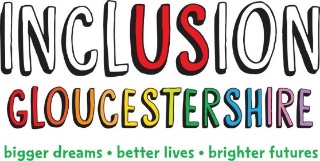 Professional Contact FormWe will keep your information for 2 years, if your details change or you no longer wish to be on our mailing list please let us know. Our promise to you We promise that:We will keep your information safe and secure We will never sell your data We will never share your data with any other organisation unless either you give specific permission for us to do so or we are required to by law. With your permission:We would like to keep you up to date with things that are happening at Inclusion Gloucestershire and you invite to events that we think you may be interested inGive you the opportunity to have your say about issues that affect people with disabilities.Signed: ……………………………………………………………….Date: ………………………………………………………………….NameName of OrganisationPosition in Organisation Organisation address Email AddressTelephone number Mobile number Area of InterestPhysical DisabilitiesArea of InterestLearning DisabilitiesArea of InterestMental Ill Health Area of InterestAutism Area of InterestSensory Impairment Area of InterestOther (please state)